Gdańsk, 3.03.2020 r.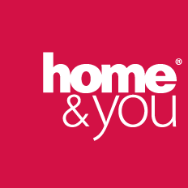 INFORMACJA DLA MEDIÓWWielki powrót - welur we wnętrzachNikt nie przypuszczał, że wróci na salony i ponownie zawróci nam w głowach. Jak żaden inny materiał łączy luksus z przyjemną miękkością. Kiedyś zarezerwowany dla królewskich rodów, obecnie może cieszyć oczy każdego. Dyrektorka kreatywna home&you, Hanna Wierzbicka-Maruta, mówi, za co go cenimy. Wszystko wskazuje na to, że w 2020 roku welur nie odstąpi nas na krok.Bogate trendy 2020Najnowsze trendy wnętrzarskie to skarbnica inspiracji. Ścieżkę przetarło ogłoszenie Classic Blue kolorem roku 2020. Po tym wydarzeniu do trendbooków śmiało zaczęły wkraczać kolejne pomysły na odświeżenie mieszkania – pastelowe kolory, motywy botaniczne, połączenia drewna ze złotem i geometryczne wzory. Nadeszła też pora na modny materiał. Tu właśnie znalazło się miejsce dla weluru, który w iście królewskim stylu zasiadł na tronie świata modnych wnętrz. Takie bogactwo dostępnych pomysłów każdemu daje możliwość na dokonanie prawdziwego przewrotu w swoim mieszkaniu!Czas na welurWielu osobom może słusznie kojarzyć się z młodością. Jest to tkanina, która podbiła serca miłośników pięknych przedmiotów na przełomie lat 80-tych i 90-tych. Skąd pomysł na powrót po tylu latach? "Welur to jedna z najbardziej cenionych tkanin - zarówno w świecie wnętrz, jak i ubrań. Cechuje ją niepowtarzalny charakter, który sprawia, że jej właściciel może czuć się wyjątkowo. Używanie w mieszkaniach weluru ma mnóstwo zalet. To tkanina, która zachwyca delikatnym wyglądem i miękkością w dotyku, jednocześnie nie gubiąc pazura, który pozwala wnętrzom wyróżnić się wśród innych" – mówi dyrektorka kreatywna marki home&you, Hanna Wierzbicka-Maruta.Jak oswoić welur?Pomimo niepodważalnego piękna tego materiału, może wydawać się nam niełatwe wkomponowanie weluru do obecnych aranżacji. Nie ma jednak lepszego sposobu niż sprawdzenie tego na własnej skórze. Wybierając welurowe poszewki, narzuty, fotel, a może nawet sofę, miej na uwadze przede wszystkim kolory, które obecnie dominują w danym pomieszczeniu. Idealną bazą do wprowadzenia welurowych dodatków o głębokim odcieniu zielonego, bordowego lub czarnego będą przede wszystkim wnętrza, w których obecne są już szare bądź ciemne elementy. Jeśli jednak Twoje mieszkanie jest jasne i przestronne, świetną alternatywą będą delikatne, pastelowe kolory weluru lub podobnej, nieco mniej „ciężkiej” wizualnie tkaniny. Wybierz różowe, białe i niebieskie tekstylia, dekoracje oraz małe meble, by wprowadzić do pomieszczenia więcej świeżości.Kontakt:Karolina SylkaMłodsza Specjalistka ds. MarketinguBBK S. A. – właściciel marki home&youksylka@bbk.com.pl Więcej informacji prasowych na: pressroom.home-you.comSklep online: home-you.com----------------------------------------------------------------------------------------------------------------------------------------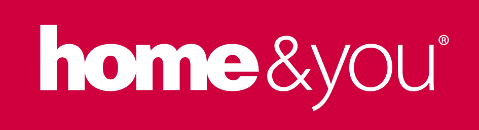 Home&you to marka z artykułami wyposażenia i dekoracji wnętrz. W home&you lubimy tworzyć wyjątkową atmosferę poprzez urozmaicenie codzienności drobnymi akcentami. Pragniemy udowodnić, że szczegóły mają znaczenie. Wierzymy, że przytulne i dobrze urządzone wnętrza wprowadzają w nasze życie harmonię oraz pozytywne emocje. Poprzez staranny dobór asortymentu home&you pomaga w komponowaniu stylowych, a także funkcjonalnych aranżacji do salonu, sypialni, kuchni, jadalni oraz łazienki.